GLOBAL EDUCATION OFFICE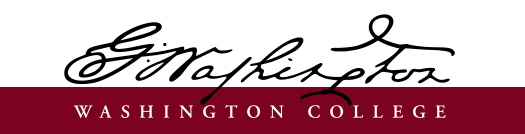 Things to Consider When Selecting a Study Abroad LocationThe Global Education Office recommends you ask yourself these questions when reviewing potential study abroad locations. Not all questions are relevant for all applicants, but it is a good place to start.1. LanguageWhat is the language of instruction at this institution? Do I have the language proficiency required to attend?2. EligibilityWhat is the minimum cumulative GPA requirement to study at this institution and do I meet the minimum? Do I meet any other eligibility requirements for this institution?Am I able to study at this institution during the semester I am interested in? *3. Course AvailabilityWhat department/faculties are available for Exchange/Visiting Students at this institution?Are courses in my major/minor available at this institution? What are the credit equivalencies at this institution? 4. Exchange Type/GroupWhat Group does the program belong to? Group E or Group O? What Exchange Type is this program – Tuition Only, Tuition/Room, or Full Exchange?How does that change my semester’s bill or budgeting? Is this program affordable for me?5. Weather and Time ZoneWhat is the weather like in this country? Is it colder/warmer than I could handle?What is the time difference between this country/city and my home city/Washington College? How would this time difference effect my ability to communicate with my support-system? Is that important to me?6. Personal SafetyCan I safely practice my religion in this country?I am an LGBTQ+ student – is it safe for LGBTQ+ student in this country? (A great resource for answering this question is: https://ilga.org/)Can I access the medication/medical care I need in this country? 7. Location, Location, LocationWhat do I want to accomplish while studying abroad- i.e. traveling; language immersion; general independence; access to learning environments/subject matter inaccessible to me in the US? Does this location serve those needs?